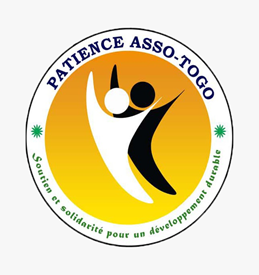 Offre de mission : enseignement et en éducation spécialiséeL’association a pour but de promouvoir l’accueil des étudiants, jeunes diplômés, personne sans PATIENCE ASSO-TOGO est une association basée au Togo à son siège à Kouma Konda (Kpalimé). qualification aucune, professionnels ou retraités à la recherche d’une mission humanitaire, d’un stage d’étude ou professionnel. La durée des missions varie de 1 à 6 mois. Adhérer à l’association PATIENCE ASSO-TOGO c’est participer à une expérience unique. Sur place, le stagiaire/volontaire se voit accordées de réelles responsabilités sous l’encadrement des membres permanents de la structure d’accueil. Vous serez encouragé(e) à développer votre autonomie dans la gestion de projet. D’autre part, le cadre dépaysant du Togo pousse d’autant plus le stagiaire à quitter une approche classique et théorique : il doit s’adapter au terrain et comprendre ses spécificités (culturelles, géographiques, politiques, sociales et économiques). Les projets proposés peuvent faire l’objet de stages conventionnés ou non conventionnés dans le cadre des études ou de missions bénévoles.  Missions et établissements partenaires pour les missions en éducation spécialisée :-­‐Stage d’éducateur spécialisé, de technicien social, de moniteur d’enfant dans un établissement scolaire, orphelinat, service social, ou établissement d’accueil d’enfants handicapés. 	-­‐Stage auprès d’assistants sociaux dans un centre social. 	-­‐Mise en place d’un système de parrainage des enfants de 5 à 8 ans. Missions et établissements partenaires pour les missions en enseignement :-Enseignement au primaire, collège et lycée -Soutien scolaire pour les élèves déficitaires -Création de classe de langue : anglais, allemand et espagnol -Animation d’activités périscolaires. Planification et mise en place de programme d’orientation scolaire et professionnelle Renforcement du programme de prise en charge des enfants défavorisés Stage d’intervention auprès de jeunes filles et de couples dans les lycées, les quartiers, les hôpitaux et ainsi que dans le centre médico-social. -Séances de lecture aux enfants de 5 à 10 ans et intervention auprès des enfants diminués. Informations sur l’offre de stage/ volontariat :Compétences requises :Maitrise des outils bureautiques (Pack office)  Qualités personnelles recherchées :Autonomie, sens de l’organisation, créativité, dynamisme, motivation, flexibilité et esprit ouvert. Conditions de travail :Travail bénévole ne comprenant pas de rémunération. Durée de stage ou du volontariat :De 2 à 6 mois  Lieu de travail :Kouma Konda (150 km de Lomé) Si vous êtes intéressé(e), faites-nous parvenir votre CV et lettre de motivation ou retrouvez-nous sur notre page Facebook. Tél :00228 96 55 70 60 / 00288 96 63 26 48Email :patienceasso96@gmail.comSite internet :http://patienceasso96.wixsite.com/my-siteOu retrouvez-nous sur Facebook  Pour l’accompagnement dans la préparation de votre stage et séjour, contacter notre représentante en France :   Raphaëlle BaesTel : +33 750964184Email :  raphaelle.baes06@gmail.com